OBRAZEC 4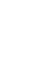 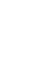 REPUBLIKA SLOVENIJA MINISTRSTVO ZA OBRAMBOUPRAVA RS ZA ZAŠCITO IN REŠEVANJE KOMISIJA ZA OCENJEVANJE ŠKODEVojkova cesta 61, 1000 Ljubljanatelefon: (01) 471 3322, fax: (01) 431 8117	OCENA DELNE ŠKODE NA STAVBAH, POVZROCENE PO NARAVNI NESRECIPODATKI O NESRECIVRSTA NESRECE**iz priloge 1 Pravilnika o obveščanju in poročanju v sistemu varstva pred naravnimi in drugimi nesrečami (Uradni list RS, št. 26/08).DATUM NASTANKA OZIROMA ODKRITJA NESRECELOKACIJA POŠKODOVANEGA OBJEKTAOBCINANASLOVPARCELNA ŠT. / K.O.VRSTA OBJEKTALETO ZGRADITVE OBJEKTANETO UPORABNA POVRŠINA OBJEKTA (m 2 )CETROID x , CETROID yPODATKI O LASTNIKU ALI NAJEMNIKUOŠKODOVANECFIZICNA OSEBA PRAVNA OSEBANASLOVPOŠTADAVCNA ŠTEVILKAEMŠO/MATICNA ŠTEVILKAKONTAKTNI PODATKI(Telefonska številka ali elektronski naslov)OCENA ŠKODE* iz priloge 3 in cenika URSZR, objavljenega na www.sos112.siDATUM OCENE ŠKODEOškodovanecObčinska komisija ali cenilec (ime in priimek ter podpis)		ŽIG OBCINETa ocena škode se šteje kot vloga za izplačilo sredstev za odpravo posledic naravne nesreče, če bo Vlada Republike Slovenije za naravno nesrečo, v kateri je bila ta ocena škode narejena, odločila, da se uporabijo sredstva za odpravo posledic škode na stvareh, in sprejela predpisan program odprave posledic škode (Zakon o odpravi posledic naravnih nesreč, Uradni list RS št. 114/05- UPB, 90/07 in 102/07).OškodovanecRegijska komisija ali cenilec (ime in priimek ter podpis)		ŽIG IZPOSTAVE URSZRTipična skupina del*Enota merePotrebno št. enotCena EUR / enoto*Škoda EURABCDF= CxDSKUPAJ